
Об отказе в предоставлении разрешения на отклонение от предельных параметров разрешенного строительства, реконструкции объектовкапитального строительстваРассмотрев заявление Мачалина Вячеслава Юрьевича от 28.09.2020г входящий номер 2069, о предоставлении разрешения на отклонение от предельных параметров разрешенного строительства, реконструкции   объектов  капитального  строительства в  соответствии  со статьей 40 Градостроительного кодекса Российской Федерации, руководствуясь Уставом городского поселения Безенчук муниципального района Безенчукский Самарской области, Администрация городского поселения БезенчукПОСТАНОВЛЯЕТ:1.Отказать  в  предоставлении  разрешения  на отклонение от предельных параметров  разрешенного строительства, реконструкции объектов капитального строительства в отношении  земельного  участка  с кадастровым  номером 63:12:1402022:209, площадью 692 кв.м., расположенного по адресу: Самарская область, Безенчукский район, пгт. Безенчук, ул. Комсомольская, д.5, кв.1 следующих значений параметров: в сокращение минимальных отступов от границ земельных участков до отдельно стоящих зданий с установленных 3 метров до 2.6 метров.2. Основанием для отказа является: не соответствие испрашиваемых отклонений требованиям Федерального закона от 22.07.2008 N 123-ФЗ "Технический регламент о требованиях пожарной безопасности", СП 42.13330.2016 Градостроительство. Планировка и застройка городских и сельских поселений. Актуализированная редакция СНиП 2.07.01-89*.3. Настоящее постановление  вступает в  силу со дня его  официального опубликования.4. Опубликовать настоящее постановление в газете «Вестник городского поселения Безенчук», а также разместить на официальном сайте Администрации поселения в сети Интернет.5. Контроль за выполнением настоящего Постановления оставляю за собой.Глава городского поселения	                                                                      Н.В.РайскаяИ.Н.Левин21534АДМИНИСТРАЦИЯГОРОДСКОГО ПОСЕЛЕНИЯ БЕЗЕНЧУКмуниципального района БезенчукскийСамарской области446250,   п. г.т. Безенчукул. Нефтяников, д.12тел.: 2-14-51      факс: 2-14-51АДМИНИСТРАЦИЯГОРОДСКОГО ПОСЕЛЕНИЯ БЕЗЕНЧУКмуниципального района БезенчукскийСамарской области446250,   п. г.т. Безенчукул. Нефтяников, д.12тел.: 2-14-51      факс: 2-14-51E-mail: gp-bezenchukso@yandex.ruE-mail: gp-bezenchukso@yandex.ruПОСТАНОВЛЕНИЕПОСТАНОВЛЕНИЕот   17.11.2020 г№ 482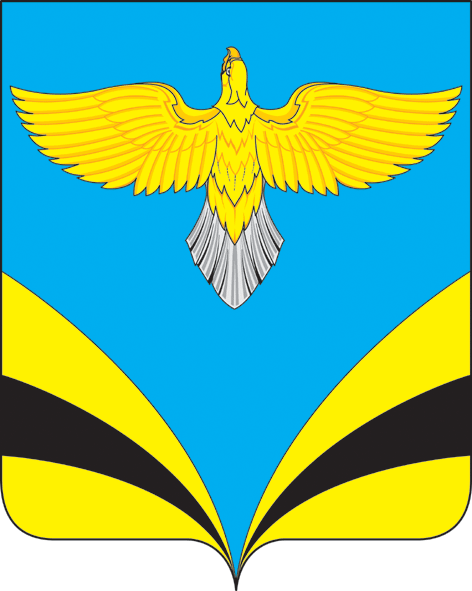 